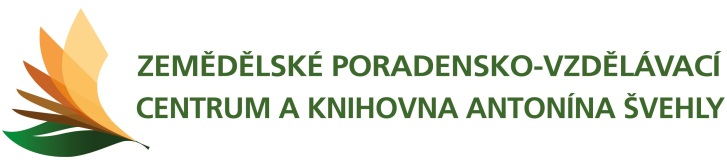 Březen měsíc čtenářů v knihovnách 2014  

 
ZEMĚDĚLSKÉ PORADENSKO-VZDĚLÁVACÍ CENTRUM 
A  KNIHOVNA ANTONÍNA ŠVEHLY 

pořádají

VÝSTAVU KUCHAŘEK 
z fondu Knihovny Antonína Švehly
a
 PŘEDNÁŠKY K  PROBLEMATICE POTRAVIN 
 v rámci akce 
BŘEZEN MĚSÍC ČTENÁŘŮ V KNIHOVNÁCH 2014
Přednášky17. 3. 2014 v 16 hod
„Informace o potravinách v Knihovně Antonína Švehly“
Ing. M. Macháčková, ÚZEI

 19. 3. 2014 v 16 hod
„Informační centrum bezpečnosti potravin MZe“
O. Deutsch, MZe, Odbor bezpečnosti potravin24. 3. 2014 v 16.30 hod
„Význam jednotlivých druhů potravin v lidské výživě“
prof. Ing. J. Dostálová, CSc., VŠCHT, FPBT, Ústav analýzy potravin a výživy26. 3. 2014 v 16 hod
„Sacharidy, glykemický index potravin“
Mgr. D. Hrnčířová, Ph.D., 3. LF UK, Ústav výživy 

Poznámka: vstupné zdarma

Dům zemědělské osvěty
Studovna Knihovny Antonína Švehly
Slezská 100/7  Praha 2


Ve výpůjční době každé pondělí a středu po celý měsíc březen probíhá v Knihovně Antonína Švehly v rámci akce „Šťastné dny“ registrace nových čtenářů zdarma.

Více informací:  www.knihovnasvehly.cz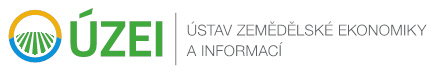 